Riječ JABUKA na nekim svjetskim jezicima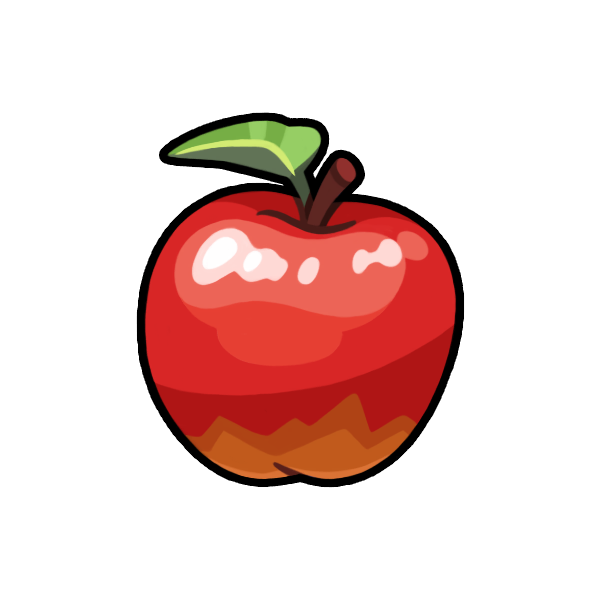 Engleski jezik – APPLEŠpanjolski –MANZANAKatalonski - POMA Talijanski – MELAČeški – JABLKONjemački – APFELFinski – OMENAFrancuski – POMMEGrčki – MILO Mađarski – ALMAIslandski - EPLINorveški – EPLERuski – JABLOKOTurski – ELMAVijetnamski –TAOArapski – TAFAHAZulu- I-APULAMaorski – APOROKineski – PINGGUOPortugalski – MACAJapanski – RINGOHavajski – OPALARumunjski – MARLatinski – MALUMSlovenski – JABOLKOAlbanski  - MOLLEEsperanto – POMOLatvijski – ABOLU